Device Provisioning SettingsDevice Provisioning SettingsName: {Wifi-Onboard-BYOT-Prov}Description: Provision Settings for BYOT OnboardingOrganization: The Knox SchoolIdentity Identity Certificate Authority: Clearpass.knox.vic.edu.auSigner: Onboard Certificate AuthorityTLS Certificate Authority: Clearpass.knox.vic.edu.auKey Type: 2048-bit RSA - created by deviceUnique Device Credentials: EnabledAuthorization Authorization Authorization Method: App Authentication — check using Aruba Application AuthenticationUse SSO: DisabledConfiguration Profile: {Wifi-Onboard-BYOT-Config}Maximum Devices: 0Actions Actions Certificate Expiry: EnabledSend Email Notification: 4 weeks prior to expirationIf Email is Unknown: Send a message to username@domainUnknown Domain: knox.vic.edu.auSubject Line: Your network credentials are about to expireEmail Message: Certificate ExpiryEmail Skin: No skin – HTML onlySend Copies: Do not send copiesRevoke Inactive: EnabledInactivity Period: 90Delete Duplicates: EnabledDeletion Delay: 100Android Provisioning 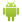 Android Provisioning Android Devices: EnabledAndroid Rootkit Detection: Do not provision rooted devicesAndroid Browser Check: DisabledChromebook Provisioning 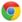 Chromebook Provisioning Chromebook Devices: DisablediOS Provisioning 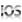 iOS Provisioning iOS Devices: EnablediOS Browser Check: DisabledOS X Provisioning 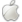 OS X Provisioning OS X Devices: EnabledProfile Type: UserLegacy OS X Provisioning Legacy OS X Provisioning OS X 10.5/6 Devices: DisabledUbuntu Provisioning 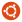 Ubuntu Provisioning Ubuntu Devices: EnabledWindows Provisioning 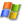 Windows Provisioning Windows Devices: EnabledWeb-Based Provisioning 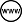 Web-Based Provisioning Web-Based Devices: DisabledOverride Device Type Detection Override Device Type Detection Detection Override: NeverWeb Login Page Web Login Page Page Name: BYOTSecurity Hash: Do not check – login will always be permittedAuthentication: Credentials – Require a username and passwordPrevent CNA: EnabledCustom Labels: DisabledCustom Form: DisabledTerms: DisabledCustom Fields: NoneSkin: Galleria SkinTitle: Register Your DeviceSocial Login: DisabledProvider: No multi-factor authenticationAllowed Access: Denied Access: Deny Behavior: Send HTTP 404 Not Found statusProvisioning Instructions Provisioning Instructions Provisioning Device: Use default messageComplete, Reconnected: Use default messageComplete, Reconnect Required: Use default messageDevice Status Device Status Denied Device: Use default messageExpired Device: Use default messageOverride Device Detection: Use default messageReprovision Device: Use default messageUnsupported Browser: Use default messageUnsupported Device: Use default messageAndroid Instructions Android Instructions Pre-Login: Use default messageApp Download: Use default messageProfile Download: Use default messageInstalling Profile: Use default messageComplete: Use default messageLink Text: Use default labelsiOS Instructions iOS Instructions Pre-Login: Use default messageRoot Certificate Download: Use default messageProfile Download: Use default messageInstalling Profile: Use default messageComplete: Use default messageLink Text: Use default labelsOS X Instructions OS X Instructions Pre-Login: Use default messageRoot Certificate Download: Use default messageProfile Download: Use default messageInstalling Profile: Use default messageComplete: Use default messageLink Text: Use default labelsUbuntu Instructions Ubuntu Instructions Pre-Login: Use default messageApp Download: Use default messageInstalling Profile: Use default messageComplete: Use default messageLink Text: Use default labelsWindows Instructions Windows Instructions Pre-Login: Use default messageApp Download: Use default messageInstalling Profile: Use default messageComplete: Use default messageLink Text: Use default labelsiOS & OS X Provisioning iOS & OS X Provisioning Display Name: Device EnrollmentProfile Description: This configuration profile has network and security settings for your device to allow you to connect to the intranet and access local applications.Profile Security: Always allow removalProfile Signing Profile Signing Certificate Source: Generate using the Onboard CACommon Name: Device Enrollment (Profile Signing)Device Provisioning Device Provisioning Code-Signing Certificate: None — Do not sign the applicationProvisioning Address: Other IP address or hostname…Address: clearpass.knox.vic.edu.auValidate Certificate: Yes, validate this web server’s certificate (recommended)Bypass Proxy: DisabledWizard Title: Onboard WizardPassword Recovery URL: Helpdesk URL: Sponsorship Confirmation 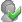 Sponsorship Confirmation Enabled: Disabled